   BIBLIOTEKA PUBLICZNA GMINY ŁUBOWO                                                     ZAPRASZA NA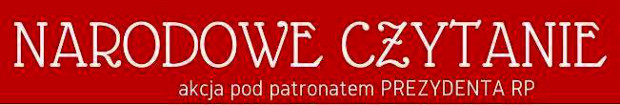            „WESELA”STANISŁAWA WYSPIAŃSKIEGO
2 WRZEŚNIA 2017 R. O GODZ. 10:00
